 
▸ 採用H.265+/ H.264/ MJPEG壓縮格式並支援三碼流設計 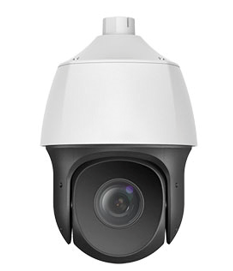 ▸ 內建高亮度LED紅外線,有效照射距離150米
▸ 支援IE/Chrome/Edge瀏覽器 及CMS中控軟體方便管理
▸ 內建SD卡槽位,最大支援256G錄影▸ ICR雙濾片可自動切換，低照時彩色轉黑白
▸ 支援本機端與網路端儲存,回放,備份,等功能
▸ 支援2D及3D降噪功能▸ 具智能功能:越線,跨界,異常等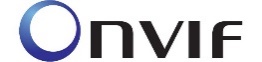 電器產品規格                        規格如變動將不另行通知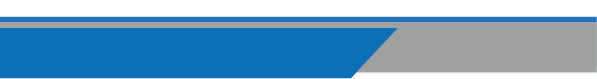 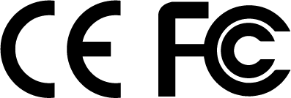 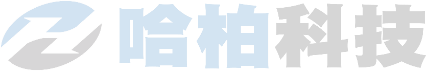 產品型號HB-IP8612SR-33系統NTSC／PAL（依地區選用）感光元件1/2.8”CMOS光學自動變焦鏡頭光學33倍: 4.5~148.5mm F1.5~F4.0最低照度0.001Lux（F/1.5）0 Lux IR/ON解析度1920 x 1080 寬動態120dB串流1920 x 1080 @30fps1280 x 720 @30fps720 x 576@30fps圖像設置飽和度/亮度/對比/銳利度畫質VBR / CBR可調白平衡控制TTL自動追蹤白平衡（2500∘K～9500∘K）電子快門1～1/100,000秒背光補償/強光抑制支援位移偵測 /鏡射及翻轉支援旋轉角度 / 預設點水平360° 及 垂直-15°~ 90° / 1024個旋轉速度 / 預設點時間0.1 度/秒~200 度/秒 ; 120秒~1800秒(停留時間)聲音支援1組聲音輸入與輸出接口支援2組警報輸入1組警報輸出 / 支援1組RS485RJ45 / 網路協定UDP， IPv4， IPv6， DHCP， NTP， RTSP， RTP， RTCP， PPPoE， DDNS， SMTP， FTP， 802.1x， SNMP， UPnP， RTMP， HTTP， HTTPs， QoS電源DC24V  / POE /  (MAX功耗25W)重量3.3Kg鋁合金外殼IP66工作溫度-40℃～65℃尺寸220(直徑) mm x 370(高) mm